Советы психолога   Как самостоятельно побороть тревожность                  Тревожность — это психологическая особенность человека, которая обусловлена беспокойством или предчувствием чего-то плохого»,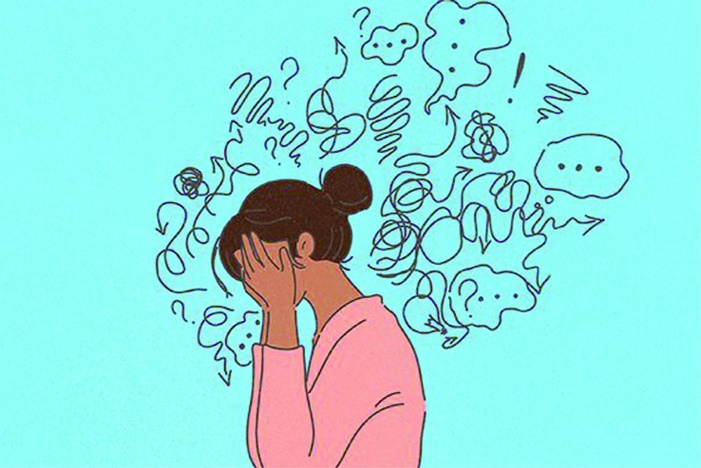                       Психологи выделяют два вида тревожных состояний:Временная, ситуативная тревожность. Беспокойство приходит и уходит, не откладывая отпечатка на повседневную жизнь человека.Тревожность как черта характера. В этом случае человек постоянно находится в напряженном состоянии и остро реагирует на все, что происходит в его жизни. Чувство беспокойства постепенно перерастает в расстройство, которое мешает жить: человек может бояться выходить из дома или перестает делать то, что ему нравится.Откуда берется тревогаПричины ситуативной тревоги обычно кроются в конкретных событиях, вызывающих беспокойство. Причины постоянной тревожности могут быть физическими: изменения гормонального фона, стресс, депрессия, иные расстройства психики.Иногда тревожность «родом из детства»: если ребенок был свидетелем беспокойства родителей по поводу и без. Например, взрослые могли сильно переживать по мелочам, нагнетали, раздували из мухи слона — и ребенок зафиксировал такую модель поведения.«Неблагоприятная обстановка в семье, среди друзей и сверстников также может спровоцировать развитие тревожности. Дети становятся чрезмерно плаксивыми, испытывают проблемы со сном, им сложно наладить новые социальные связи, они начинают хуже учиться».                             Тревога проявляется по-разному:чувство беспокойства перемешивается с раздражением, снижается концентрация внимания, учащается сердцебиение, в горле появляется «комок»;у кого-то повышается потливость, начинается тошнота или кожный зуд;сначала возникает чувство легкого дискомфорта, которое вскоре перерастает в настоящую панику.                    ЧЕТЫРЕ ПРОСТЫХ ШАГА К ПОБЕДЕЕсли вы чувствуете, что тревожное состояние усиливается, попробуйте выполнить несколько простых действий.Сосредоточьтесь на своем дыхании. Сделайте глубокий вдох и выдох. Затем вдохните через нос, считая до 4, и задержите дыхание, продолжая считать до 7. На счет 8 медленно выдохните. Повторите упражнение несколько раз.Включите успокаивающую музыку. Музыка может быть любая: классическая, для медитации, звуки природы — главное, чтобы вам становилось спокойнее.Начните делать что-то руками. Уберите рабочий стол, порисуйте, начните вязать шарф, мыть посуду... Сосредоточьтесь на любом активном действии, не сидите.Отвлекитесь от того, что вас тревожит. Если вы начали испытывать тревогу от просмотра новостей, выключите телевизор, включите приятный фильм или видео, почитайте. Необходимо занять голову чем-то другим.«Эти шаги помогут быстро успокоиться в конкретной ситуации, однако следует понимать, что они не избавят от проблемы окончательно — нужно пересматривать и свой образ жизни».